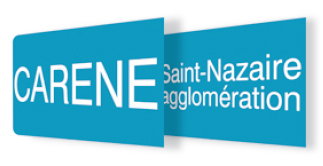 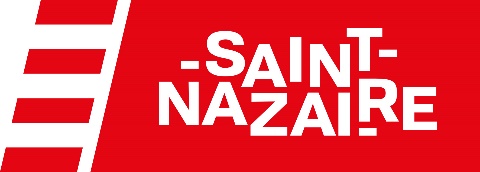 La CARENE Saint-Nazaire Agglomération(10 communes / 125 000 habitants)Communauté d’Agglomération de la REgion Nazairienne et de l’EstuaireDirection Générale Adjointe de l’Information et de la Communicationrecrute Un·e  Chargé.e de mission relations publiques (H/F) Cadre d’emploi des attachés territoriauxCDD du 15 juillet au 31 décembre 2021Placé.e sous l’autorité de la Responsable du service Relations publiques et internationales de la Direction générale adjointe Communication & Attractivité, au sein d’une équipe de 5 personnes, vous êtes chargé.e de :Proposer et mettre en œuvre des opérations de relations publiques pour la Ville de Saint-Nazaire et la CARENE, son agglomération (expositions thématiques, inaugurations, salons, pose de 1ère pierre, organisation de soirées thématiques à destination de différents types de publics, inauguration, réceptions officielles, préparation scénographie, carton d’invitation, liste d’invité.es, etc.)Préparer et mettre en œuvre les cérémonies commémoratives annuelles en partenariat avec les associations d’anciens combattants et en garantir la bonne tenue en tant que maître/maîtresse de cérémonie.Garantir la qualité de l’accueil des manifestations organisées par les deux collectivités.Accueillir des délégations étrangères, en binôme avec la chargée de mission des relations internationales. Votre profil Issu.e d’une filière communication ou équivalent : Vous êtes reconnu·e pour votre capacité à travailler en équipe aussi bien qu’en autonomie. A l'aise dans le pilotage d'un groupe de collaborateur.trices et/ou de prestataires autour d'un projet, jusqu'à sa finalisation.Capable de gérer les urgences, vous vous adaptez sans difficulté aux imprévus. Organisé·e, vous respectez les délais imposés et vous savez faire preuve de discrétion.Vous maîtrisez le fonctionnement des collectivités, des différents acteurs locaux et partenaires extérieurs, ainsi que les règles protocolaires propres à chaque manifestation.Vous êtes en capacité de piloter un projet sous ses aspects techniques, budgétaires et réglementairesVos qualités rédactionnelles et d’expression, votre culture générale, votre diplomatie, votre sens de l’accueil et vos qualités relationnelles sont reconnus.	Vous êtes rigoureux·se et possédez le sens du détail.					Vous êtes disponible et réactif·ve sur des plages horaires importantes et/ou décalées.Vous êtes titulaire du permis B.		Idéalement vous maîtrisez la langue anglaise.								Cette offre est proposée à l’occasion du congé maternité de la titulaire du poste.Adresser votre candidature (CV + lettre de motivation) :Monsieur le Président de la CARENEBP 305 - 44605 - SAINT NAZAIRE CEDEXTél. 02 51 16 48 48Avant le 30 juin 2021